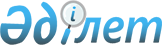 О внесении изменений в решение Северо-Казахстанского областного маслихата от 8 декабря 2011 года N 40/1 "Об областном бюджете Северо-Казахстанской области на 2012-2014 годы"
					
			Утративший силу
			
			
		
					Решение маслихата Северо-Казахстанской области от 24 февраля 2012 года N 2/1. Зарегистрировано Департаментом юстиции Северо-Казахстанской области 14 марта 2012 года N 1795. Утратило силу (письмо маслихата Северо-Казахстанской области от 10 апреля 2013 года N 01.20/126)

      Сноска. Утратило силу (письмо маслихата Северо-Казахстанской области от 10.04.2013 N 01.20/126)      В соответствии с пунктом 5 статьи 104, статьей 106, пунктом 1 статьи 111 Бюджетного кодекса Республики Казахстан от 4 декабря 2008 года № 95-IV, подпунктом 1) пункта 1 статьи 6 Закона Республики Казахстан «О местном государственном управлении и самоуправлении в Республике Казахстан» от 23 января 2001 года № 148, областной маслихат РЕШИЛ:



      1. Внести в решение областного маслихата сороковой сессии IV созыва от 8 декабря 2011 года № 40/1 «Об областном бюджете Северо-Казахстанской области на 2012-2014 годы» (зарегистрировано в Реестре государственной регистрации 6 января 2012 года № 1791, опубликовано в газетах «Солтүстік Қазақстан» от 14 января 2012 года, «Северный Казахстан» от 14 января 2012 года) следующие изменения и дополнение:

      пункт 1 изложить в следующей редакции:

      «1) доходы – 81 467 584,2 тысячи тенге, в том числе по:

      налоговым поступлениям – 9 635 754 тысячи тенге;

      неналоговым поступлениям – 470 056,5 тысячи тенге;

      поступления трансфертов – 71 361 773,7 тысячи тенге; 

      2) затраты – 82 697 209,1 тысячи тенге; 

      3) чистое бюджетное кредитование – 2 317 001 тысяча тенге, в том числе:

      бюджетные кредиты – 2 647 353 тысячи тенге, погашение бюджетных кредитов – 330 352 тысячи тенге;

      4) сальдо по операциям с финансовыми активами – 319 400 тысяч тенге, в том числе:

      приобретение финансовых активов – 320 000 тысяч тенге; 

      поступления от продажи финансовых активов государства – 600 тысяч тенге;

      5) дефицит бюджета – - 3 866 025,9 тысячи тенге;

      6) финансирование дефицита бюджета – 3 866 025,9 тысячи тенге.»;

      пункт 11 изложить в следующей редакции: 

      «11. Предусмотреть в областном бюджете на 2012 год целевые трансферты и кредиты бюджетам районов и города Петропавловска в сумме 2 276 614 тыс. тенге.

      11-1. Предусмотреть расходы областного бюджета за счет свободных остатков бюджетных средств, сложившихся на начало финансового года и возврата целевых трансфертов республиканского и областного бюджетов, неиспользованных в 2011 году, согласно приложению 5.

      Указанное решение дополнить приложением 5 согласно приложению 2 к настоящему решению.

      Распределение указанных сумм определяется постановлением акимата области о реализации решения маслихата об областном бюджете на 2012-2014 годы.»;

      приложение 1 к указанному решению изложить в новой редакции согласно приложению 1 к настоящему решению (прилагается).



      2. Настоящее решение вводится в действие с 1 января 2012 года.      Председатель второй сессии                 Секретарь

      областного Маслихата                       областного Маслихата

      А. Рафальский                              К. Едресов

Приложение 1

к решению сессии областного маслихата

от 24 февраля 2012 года № 2/1Приложение 2

к решению сессии областного маслихата

от 8 декабря 2011 года № 40/1 Северо-Казахстанский областной бюджет на 2012 год

Приложение 2

к решению сессии областного маслихата

от 24 февраля 2012 года № 2/1Приложение 5

к решению сессии областного маслихата

от 8 декабря 2011 года № 40/1 Расходы областного бюджета за счет свободных остатков бюджетных средств, сложившихся на 1 января 2012 года, и возврата целевых трансфертов республиканского и областного бюджетов, недоиспользованных в 2011 годуДоходы:
					© 2012. РГП на ПХВ «Институт законодательства и правовой информации Республики Казахстан» Министерства юстиции Республики Казахстан
				КатегорияКатегорияКатегорияНаименованиеСумма, 

тыс. тенгеКлассКлассНаименованиеСумма, 

тыс. тенгеПод

классНаименованиеСумма, 

тыс. тенге123451) Доходы81 467 584,21Налоговые поступления9 635 75401Подоходный налог8 427 5352Индивидуальный подоходный налог8 427 53505Внутренние налоги на товары, работы и услуги1 208 2193Поступления за использование природных и других ресурсов1 208 2192Неналоговые поступления470 056,501Доходы от государственной собственности50 152,01Поступления части чистого дохода государственных предприятий1 8505Доходы от аренды имущества, находящегося в государственной собственности26 7007Вознаграждения по кредитам, выданным из государственного бюджета21 602,002Поступления от реализации товаров (работ, услуг) государственными учреждениями, финансируемыми из государственного бюджета10 6001Поступления от реализации товаров (работ, услуг) государственными учреждениями, финансируемыми из государственного бюджета10 60004Штрафы, пени, санкции, взыскания, налагаемые государственными учреждениями, финансируемыми из государственного бюджета, а также содержащимися и финансируемыми из бюджета (сметы расходов) Национального Банка Республики Казахстан402 8851Штрафы, пени, санкции, взыскания, налагаемые государственными учреждениями, финансируемыми из государственного бюджета, а также содержащимися и финансируемыми из бюджета (сметы расходов) Национального Банка Республики Казахстан, за исключением поступлений от предприятий нефтяного сектора 402 88506Прочие неналоговые поступления6 419,51Прочие неналоговые поступления6 419,54Поступления трансфертов71 361 773,701Трансферты из нижестоящих органов государственного управления302 418,72Трансферты из районных (городских) бюджетов302 418,702Трансферты из вышестоящих органов государственного управления71 059 3551Трансферты из республиканского бюджета71 059 355Функциональная группаФункциональная группаФункциональная группаФункциональная группаСумма, тыс. тенгеАдминистраторАдминистраторАдминистраторСумма, тыс. тенгеПрограммаПрограммаСумма, тыс. тенгеНаименованиеСумма, тыс. тенге123452) Затраты82 697 209,11Государственные услуги общего характера989 636,0110Аппарат маслихата области39 435001Услуги по обеспечению деятельности маслихата области39 435120Аппарат акима области549 223001Услуги по обеспечению деятельности акима области415 664004Капитальные расходы государственного органа133 559257Управление финансов области107 571001Услуги по реализации государственной политики в области исполнения местного бюджета и управления коммунальной собственностью103 107009Приватизация, управление коммунальным имуществом, постприватизационная деятельность и регулировние споров, связанных с этим4 464258Управление экономики и бюджетного планирования области118 569001Услуги по реализации государственной политики в области формирования и развития экономической политики, системы государственного планирования и управления области109 000005Капитальные расходы государственного органа9 569282Ревизионная комиссия области174 838001Услуги по обеспечению деятельности ревизионной комиссии области147 103003Капитальные расходы государственного органа27 7352Оборона86 167250Управление по мобилизационной подготовке, гражданской обороне, организации предупреждения и ликвидации аварий и стихийных бедствий области86 167001Услуги по реализации государственной политики на местном уровне в области мобилизационной подготовки, гражданской обороны, организации предупреждения и ликвидации аварий и стихийных бедствий24 917003Мероприятия в рамках исполнения всеобщей воинской обязанности19 195005Мобилизационная подготовка и мобилизация областного масштаба42 0553Общественный порядок, безопасность, правовая, судебная, уголовно-исполнительная деятельность3 569 971252Исполнительный орган внутренних дел, финансируемый из областного бюджета3 569 971001Услуги по реализации государственной политики в области обеспечения охраны общественного порядка и безопасности на территории области3 205 342003Поощрение граждан, участвующих в охране общественного порядка1 111006Капитальные расходы государственного органа163 277008Обеспечение безопасности дорожного движения за счет целевых текущих трансфертов из республиканского бюджета8 028013Услуги по размещению лиц, не имеющих определенного места жительства и документов41 090014Организация содержания лиц, арестованных в административном порядке13 471015Организация содержания служебных животных 58 230019Содержание, материально-

техническое оснащение дополнительной штатной численности миграционной полиции за счет целевых трансфертов из республиканского бюджета74 308020Содержание и материально-техническое оснащение центра временного размещения оралманов и центра адаптации и интеграции оралманов за счет целевых трансфертов из республиканского бюджета2 389021Содержание штатной численности, осуществляющей обслуживание режимных стратегических объектов за счет целевых трансфертов из республиканского бюджета2 7254Образование9 434 757,5252Исполнительный орган внутренних дел, финансируемый из областного бюджета40 265007Повышение квалификации и переподготовка кадров40 265253Управление здравоохранения области130 393003Повышение квалификации и переподготовка кадров10 000043Подготовка специалистов в организациях технического и профессионального, послесреднего образования67 607044Оказание социальной поддержки обучающимся по программам технического и профессионального, послесреднего образования52 786260Управление туризма, физической культуры и спорта области1 076 967006Дополнительное образование для детей и юношества по спорту879 465007Общеобразовательное обучение одаренных в спорте детей в специализированных организациях образования197 502261Управление образования области7 605 917001Услуги по реализации государственной политики на местном уровне в области образования 83 664003Общеобразовательное обучение по специальным образовательным учебным программам1 142 751004Информатизация системы образования в областных государственных учреждениях образования 46 738005Приобретение и доставка учебников, учебно-методических комплексов для областных государственных учреждений образования18 709006Общеобразовательное обучение одаренных детей в специализированных организациях образования505 696007Проведение школьных олимпиад, внешкольных мероприятий и конкурсов областного масштаба113 949011Обследование психического здоровья детей и подростков и оказание психолого-медико-педагогической консультативной помощи населению125 407024Подготовка специалистов в организациях технического и профессионального образования2 412 226027Целевые текущие трансферты бюджетам районов (городов областного значения) на реализацию государственного образовательного заказа в дошкольных организациях образования1 267 031033Целевые текущие трансферты из республиканского бюджета бюджетам районов (городов областного значения) на ежемесячные выплаты денежных средств опекунам (попечителям) на содержание ребенка-сироты (детей-сирот), и ребенка (детей), оставшегося без попечения родителей237 231034Обновление и переоборудование учебно-производственных мастерских, лабораторий учебных заведений технического и профессионального образования25 000042Целевые текущие трансферты из республиканского бюджета бюджетам районов (городов областного значения) на обеспечение оборудованием, программным обеспечением детей-инвалидов, обучающихся на дому55 000045Целевые текущие трансферты из республиканского бюджета бюджетам районов (городов областного значения) на увеличение размера доплаты за квалификационную категорию учетилям школ и воспитателям дошкольных организаций образования461 702047Установление доплаты за организацию производственного обучения мастерам производственного обучения организаций технического и профессионального образования за счет трансфертов из республиканского бюджета39 513048Целевые текущие трансферты бюджетам районов (городов областного значения) на оснащение учебным оборудованием кабинетов физики, химии, биологии в государственных учреждениях основного среднего и общего среднего образования192 559052Повышение квалификации, подготовка и переподготовка кадров в рамках реализации Программы занятости 2020528 059061Целевые текущие трансферты из республиканского бюджета бюджетам районов (городов областного значения) на повышение оплаты труда учителям, прошедшим повышение квалификации по учебным программам АОО "Назарбаев интеллектуальные школы"21 196063Повышение оплаты труда учителям, прошедшим повышение квалификации по учебным программам АОО "Назарбаев интеллектуальные школы" за счет трансфертов из республиканского бюджета551113Целевые текущие трансферты из местных бюджетов328 935271Управление строительства области581 215,5008Целевые трансферты на развитие из областного бюджета бюджетам районов (городов областного значения) на строительство и реконструкцию объектов образования124 037037Строительство и реконструкция объектов образования457 178,55Здравоохранение16 228 598253Управление здравоохранения области16 028 812001Услуги по реализации государственной политики на местном уровне в области здравоохранения93 663005Производство крови, ее компонентов и препаратов для местных организаций здравоохранения 373 899006Услуги по охране материнства и детства131 593007Пропаганда здорового образа жизни83 067008Реализация мероприятий по профилактике и борьбе со СПИД в Республике Казахстан23 473009Оказание медицинской помощи лицам, страдающим туберкулезом, инфекционными заболеваниями, психическими расстройствами и расстройствами поведения, в том числе связанные с употреблением психоактивных веществ2 566 288010Оказание амбулаторно-

поликлинической помощи населению за исключением медицинской помощи, оказываемой из средств республиканского бюджета6 287 764011Оказание скорой медицинской помощи и санитарная авиация747 264013Проведение патологоанатомического вскрытия43 668014Обеспечение лекарственными средствами и специализированными продуктами детского и лечебного питания отдельных категорий населения на амбулаторном уровне787 174016Обеспечение граждан бесплатным или льготным проездом за пределы населенного пункта на лечение15 000017Приобретение тест-систем для проведения дозорного эпидемиологического надзора959018Информационно-аналитические услуги в области здравоохранения30 639019Обеспечение больных туберкулезом противотуберкулезными препаратами131 089020Обеспечение больных диабетом противодиабетическими препаратами415 084021Обеспечение онкологических больных химиопрепаратами296 836022Обеспечение лекарственными средствами больных с хронической почечной недостаточностью, аутоиммунными, орфанными заболеваниями, иммунодефицитными состояниями, а также больных после трансплантации почек 233 024026Обеспечение факторами свертывания крови больных гемофилией379 065027Централизованный закуп вакцин и других медицинских иммунобиологических препаратов для проведения иммунопрофилактики населения579 894029Областные базы спецмедснабжения29 245033Капитальные расходы медицинских организаций здравоохранения1 212 916036Обеспечение тромболитическими препаратами больных с острым инфарктом миокарда35 515045Обеспечение лекарственными средствами на льготных условиях отдельных категорий граждан на амбулаторном уровне лечения198 492046Оказание медицинской помощи онкологическим больным в рамках гарантированного объема бесплатной медицинской помощи1 333 201271Управление строительства области199 786038Строительство и реконструкция объектов здравоохранения199 7866Социальная помощь и социальное обеспечение3 163 557256Управление координации занятости и социальных программ области2 370 657001Услуги по реализации государственной политики на местном уровне в области обеспечения занятости и реализации социальных программ для населения84 552002Предоставление специальных социальных услуг для престарелых и инвалидов в медико-социальных учреждениях (организациях) общего типа352 916003Социальная поддержка инвалидов153 727012Предоставление специальных социальных услуг для детей-инвалидов в государственных медико-социальных учреждениях (организациях) для детей с нарушениями функций опорно-двигательного аппарата45 530013Предоставление специальных социальных услуг для инвалидов с психоневрологическими заболеваниями, в психоневрологических медико-социальных учреждениях (организациях)810 012014Предоставление специальных социальных услуг для престарелых, инвалидов, в том числе детей-инвалидов, в реабилитационных центрах30 149015Предоставление специальных социальных услуг для детей-инвалидов с психоневрологическими патологиями в детских психоневрологических медико-социальных учреждениях (организациях)208 666017Целевые текущие трансферты бюджетам районов (городов областного значения) на введение стандартов специальных социальных услуг23 594018Размещение государственного социального заказа в неправительственном секторе за счет целевых трансферов из республиканского бюджета3 524037Целевые текущие трансферты из республиканского бюджета бюджетам районов (городов областного значения) на реализацию мероприятий Программы занятости 2020457 987113Целевые текущие трансферты из местных бюджетов200 000261Управление образования области770 990015Социальное обеспечение сирот, детей, оставшихся без попечения родителей713 565037Социальная реабилитация57 425265Управление предпринимательства и промышленности области21 910018Обучение предпринимательству участников Программы занятости 202021 9107Жилищно-коммунальное хозяйство5 738 456256Управление координации занятости и социальных программ области35 187041Целевые текущие трансферты из республиканского бюджета бюджетам районов (городов областного значения) на оказание жилищной помощи 35 187271Управление строительства области4 368 731014Целевые трансферты на развитие из республиканского бюджета бюджетам районов (городов областного значения) на проектирование, строительство и (или) приобретение жилья государственного коммунального жилищного фонда588 000024Целевые трансферты на развитие из областного бюджета бюджетам районов (городов областного значения) на проектирование, строительство и (или) приобретение жилья государственного коммунального жилищного фонда199 553027Целевые трансферты на развитие из республиканского бюджета бюджетам районов (городов областного значения) на проектирование, развитие, обустройство и (или) приобретение инженерно-

коммуникационной инфраструктуры850 000031Целевые трансферты на развитие из областного бюджета бюджетам районов (городов областного значения) на проектирование, развитие, обустройство и (или) приобретение инженерно-

коммуникационной инфраструктуры100 000056Целевые трансферты на развитие из республиканского бюджета бюджетам районов (городов областного значения) на строительство и (или) приобретение жилья и развитие инженерно-

коммуникационной инфраструктуры в рамках Программы занятости 20201 037 623057Целевые трансферты на развитие из областного бюджета бюджетам районов (городов областного значения) на строительство и (или) приобретение жилья и развитие инженерно-

коммуникационной инфраструктуры в рамках Программы занятости 2020308 962058Целевые трансферты на развитие из республиканского бюджета бюджетам районов (городов областного значения) на развитие системы водоснабжения в сельских населенных пунктах1 094 964059Целевые трансферты на развитие из областного бюджета бюджетам районов (городов областного значения) на развитие системы водоснабжения в сельских населенных пунктах189 629279Управление энергетики и жилищно-коммунального хозяйства области1 334 538,0001Услуги по реализации государственной политики на местном уровне в жилищно-коммунального хозяйства36 614010Целевые трансферты на развитие из республиканского бюджета бюджетам районов (городов областного значения) на развитие системы водоснабжения и водоотведения452 185012Целевые трансферты на развитие из областного бюджета бюджетам районов (городов областного значения) на развитие системы водоснабжения и водоотведения144 091014Целевые трансферты на развитие бюджетам районов (городов областного значения) на развитие коммунального хозяйства236 241113Целевые текущие трансферты из местных бюджетов328 079114Целевые трансферты на развитие из местных бюджетов137 3288Культура, спорт, туризм и информационное пространство2 040 802259Управление архивов и документации области220 387001Услуги по реализации государственной политики на местном уровне по управлению архивным делом16 250002Обеспечение сохранности архивного фонда198 234005Капитальные расходы государственного органа5 903260Управление туризма, физической культуры и спорта области518 003001Услуги по реализации государственной политики на местном уровне в сфере туризма, физической культуры и спорта33 743003Проведение спортивных соревнований на областном уровне62 204004Подготовка и участие членов областных сборных команд по различным видам спорта на республиканских и международных спортивных соревнованиях417 504010Капитальные расходы государственного органа342013Регулирование туристской деятельности4 210262Управление культуры области795 383001Услуги по реализации государственной политики на местном уровне в области культуры34 562003Поддержка культурно-досуговой работы58 878005Обеспечение сохранности историко-культурного наследия и доступа к ним154 748007Поддержка театрального и музыкального искусства413 209008Обеспечение функционирования областных библиотек107 694011Капитальные расходы государственного органа6 292113Целевые текущие трансферты из местных бюджетов20 000263Управление внутренней политики области384 658001Услуги по реализации государственной, внутренней политики на местном уровне80 054003Реализация мероприятий в сфере молодежной политики12 844007Услуги по проведению государственной информационной политики291 760264Управление по развитию языков области69 600001Услуги по реализации государственной политики на местном уровне в области развития языков30 032002Развитие государственного языка и других языков народа Казахстана38 763003Капитальные расходы государственного органа805271Управление строительства области52 771017Развитие объектов спорта и туризма52 77110Сельское, водное, лесное, рыбное хозяйство, особо охраняемые природные территории, охрана окружающей среды и животного мира, земельные отношения9 725 649251Управление земельных отношений области82 803001Услуги по реализации государственной политики в области регулирования земельных отношений на территории области34 423010Капитальные расходы государственного органа1 380113Целевые текущие трансферты из местных бюджетов47 000254Управление природных ресурсов и регулирования природопользования области659 971001Услуги по реализации государственной политики в сфере охраны окружающей среды на местном уровне66 133002Установление водоохранных зон и полос водных объектов19 000005Охрана, защита, воспроизводство лесов и лесоразведение551 481006Охрана животного мира18 157008Мероприятия по охране окружающей среды5 200255Управление сельского хозяйства области7 325 630001Услуги по реализации государственной политики на местном уровне в сфере сельского хозяйства101 066002Поддержка семеноводства386 708003Капитальные расходы государственного органа5 332010Государственная поддержка племенного животноводства650 453011Государственная поддержка повышения урожайности и качества производимых сельскохозяйственных культур1 407 669013Субсидирование повышения продуктивности и качества продукции животноводства1 440 976018Обезвреживание пестицидов (ядохимикатов)3 363020Удешевление стоимости горюче-смазочных материалов и других товарно-материальных ценностей, необходимых для проведения весенне-полевых и уборочных работ 3 046 512026Целевые текущие трансферты бюджетам районов (городов областного значения) на проведение противоэпизоотических мероприятий144 030028Услуги по транспортировке ветеринарных препаратов до пункта временного хранения1 755038Приобретение, хранение и перемещение изделий и атрибутов ветеринарного и зоогигиенического назначения, используемых для профилактики, лечения, обработки животных, диагностики заболеваний животных58 295099Целевые текущие трансферты бюджетам районов (городов областного значения) на реализацию мер по оказанию социальной поддержки специалистов79 471265Управление предпринимательства и промышленности области623 384036Формирование региональных стабилизационных фондов продовольственных товаров за счет трансфертов из республиканского бюджета623 384279Управление энергетики и коммунального хозяйства области1 033 861032Субсидировние стоимости услуг по подаче питьевой воды из особо важных групповых и локальных систем водоснабжения, являющихся безальтернативными источниками питьевого водоснабжения1 033 86111Промышленность, архитектурная, градостроительная и строительная деятельность93 804271Управление строительства области 73 681001Услуги по реализации государственной политики на местном уровне в области строительства43 681114Целевые трансферты на развитие из местных бюджетов30 000272Управление архитектуры и градостроительства области20 123001Услуги по реализации государственной политики в области архитектуры и градостроительства на местном уровне19 066004Капитальные расходы государственного органа1 05712Транспорт и коммуникации2 800 089268Управление пассажирского транспорта и автомобильных дорог области2 800 089001Услуги по реализации государственной политики на местном уровне в области транспорта и коммуникаций 48 944002Развитие транспортной инфраструктуры1 062 686003Обеспечение функционирования автомобильных дорог1 655 459005Субсидировние пассажирских перевозок по социально значимым межрайонным (междугородним) сообщениям24 000113Целевые текущие трансферты из местных бюджетов9 00013Прочие1 463 725257Управление финансов области92 810012Резерв местного исполнительного органа области92 810258Управление экономики и бюджетного планирования области56 490003Разработка или корректировка технико-экономического обоснования местных бюджетных инвестиционных проектов и концессионных проектов и проведение его экспертизы, консультативное сопровождение концессионных проектов10 604020Целевые текущие трансферты из республиканского бюджета бюджетам районов на решение вопросов обустройства аульных (сельских) округов в реализацию мер по содействию экономическому развитию регионов в рамках Программы "Развитие регионов"45 886265Управление предпринимательства и промышленности области552 398001Услуги по реализации государственной политики на местном уровне в области развития предпринимательства и промышленности 57 161002Капитальные расходы государственного органа1 569007Реализация Стратегии индустриально-инновационного развития6 072011Поддержка предпринимательской деятельности8 711014Субсидирование процентной ставки по кредитам в рамках программы «Дорожная карта бизнеса до 2020 года»398 000015Частичное гарантирование кредитов малому и среднему бизнесу в рамках программы «Дорожная карта бизнеса до 2020 года»50 000016Сервисная поддержка ведения бизнеса в рамках программы «Дорожная карта бизнеса до 2020 года»30 885279Управление энергетики и коммунального хозяйства области762 027024Развитие индустриальной инфраструктуры в рамках программы «Дорожная карта бизнеса - 2020»449 527033Увеличение уставных капиталов специализированных региональных организаций312 50015Трансферты27 361 997,6257Управление финансов области 27 361 997,6007Субвенции25 166 095011Возврат неиспользованных (недоиспользованных) целевых трансфертов1 444 636,6024Целевые текущие трансферты в вышестоящие бюджеты в связи с передачей функций государственных органов из нижестоящего уровня государственного управления в вышестоящий651 266029Целевые текущие трансферты областным бюджетам, бюджетам городов Астаны и Алматы в случаях возникновения чрезвычайных ситуаций природного и техногенного характера, угрожающих политической, экономической и социальной стабильности административно-территориальной единицы, жизни и здоровью людей, проведения мероприятий общереспубликанского либо международного значения100 0003) Чистое бюджетное кредитование2 317 001Бюджетные кредиты2 647 3537Жилищно-коммунальное хозяйство1 210 000271Управление строительства области1 210 000009Кредитование бюджетов районов (городов областного значения) на проектирование, строительство и (или) приобретение жилья1 210 00010Сельское, водное, лесное, рыбное хозяйство, особо охраняемые природные территории, охрана окружающей среды и животного мира, земельные отношения337 353255Управление сельского хозяйства области337 353025Бюджетные кредиты местным исполнительным органам для реализации мер социальной поддержки специалистов337 35313Прочие1 100 000265Управление предпринимательства и промышленности области600 000009Предоставление бюджетных кредитов для содействия развитию предпринимательства на селе в рамках Программы занятости 2020600 000279Управление энергетики и коммунального хозяйства области500 000034Кредитование бюджетов районов (городов областного значения) на проведение ремонта общего имущества объектов кондоминиума500 000КатегорияКатегорияКатегорияНаименованиеСумма, тыс. тенгеКлассКлассНаименованиеСумма, тыс. тенгеПод

классНаименованиеСумма, тыс. тенге5Погашение бюджетных кредитов330 35201Погашение бюджетных кредитов330 3521Погашение бюджетных кредитов, выданных из государственного бюджета330 3524) Сальдо по операциям с финансовыми активами319 400Приобретение финансовых активов320 00013Прочие320 000255Управление сельского хозяйства области320 000065Формирование или увеличение уставного капитала юридических лиц320 000КатегорияКатегорияКатегорияНаименованиеСумма, тыс. тенгеКлассКлассНаименованиеСумма, тыс. тенгеПод

классНаименованиеСумма, тыс. тенге6Поступления от продажи финансовых активов государства60001Поступления от продажи финансовых активов государства6001Поступления от продажи финансовых активов внутри страны6005) Дефицит (профицит) бюджета-3 866 025,96) Финансирование дефицита3 866 025,9(использование профицита) бюджета7Поступления займов2 537 35301Внутренние государственные займы2 537 3532Договоры займа2 537 35316Погашение займов330 352257Управление финансов области 330 352015Погашение долга местного исполнительного органа перед вышестоящим бюджетом330 352КатегорияКатегорияКатегорияНаименованиеСумма, тыс. тенгеКлассКлассНаименованиеСумма, тыс. тенгеПод

классНаименованиеСумма, тыс. тенге8Используемые остатки бюджетных средств1 659 024,901Остатки бюджетных средств1 659 024,91Свободные остатки бюджетных средств1 659 024,9КатегорияКатегорияКатегорияКатегорияНаименование Сумма,

тыс.

тенгеКлассКлассКлассНаименование Сумма,

тыс.

тенгеПодклассПодклассНаименование Сумма,

тыс.

тенгеСпеци

фикаНаименование Сумма,

тыс.

тенге2Неналоговые поступления6 419,506Прочие неналоговые поступления6 419,51Прочие неналоговые поступления6 419,507Возврат неиспользованных средств, ранее полученных из местного бюджета6 419,54Поступления трансфертов268 635,701Трансферты из нижестоящих органов государственного управления268 635,72Трансферты из районных (городских) бюджетов268 635,702Возврат целевых трансфертов268 635,7в том числе:Из республиканского бюджета:128 432,9Айыртауский район11 920,9Акжарский район4 629,5Аккайынский район3 880,1Есильский район2 805,0Жамбылский район7 157,9Магжана Жумабаева1 461,4Кызылжарский район9 625,8Мамлютский район5 578,5район имени Габита Мусрепова13 018,1Тайыншинский район11 697,6Тимирязевский район4 839,0Уалихановский район3 750,4район Шал акына5 636,1город Петропавловск42 432,6Из областного бюджета:140 202,8Айыртауский район86,9Акжарский район439,3Аккайынский район0,3Есильский район4,8Жамбылский район3,0Магжана Жумабаева103,3Кызылжарский район49 278,9Мамлютский район6,9район имени Габита Мусрепова105,6Тайыншинский район156,4Тимирязевский район127,8Уалихановский район11,7район Шал акына3 357,5город Петропавловск86 520,48Используемые остатки бюджетных средств1 659 024,901Остатки бюджетных средств1 659 024,91Свободные остатки бюджетных средств1 659 024,901Свободные остатки бюджетных средств1 659 024,9Всего:Всего:Всего:Всего:1 934 080,1Расходы:Расходы:Расходы:Расходы:Расходы:Расходы:Функциональная группаФункциональная группаФункциональная группаФункциональная группаФункциональная группаСумма, тыс.тенгеАдминистраторАдминистраторАдминистраторАдминистраторСумма, тыс.тенгеПрограммаПрограммаПрограммаСумма, тыс.тенгеПодпрограммаПодпрограммаСумма, тыс.тенгеНаименованиеСумма, тыс.тенге4261Управление образования области54 944113Целевые текущие трансферты из местных бюджетов54 944в том числе:г. Петропавловск54 944На приобретение зданий для размещения детских садов54 9444271Управление строительства области201 482,5037Строительство и реконструкция объектов образования201 482,5015За счет средств местного бюджета201 482,5в том числе:Строительство детского сада на 320 мест в городе Петропавловске188 808,5Строительство средней школы на 240 мест в с. Кирилловка Айыртауского района2 346,8Строительство здания школы на 90 мест в с. Тау-Агаш Есильского района5 363Разработка ПСД на строительство средней школы на 90 мест в с. Горный Есильского района3 500Разработка ПСД на строительство школы на 300 мест в г. Мамлютка Мамлютского района1 464,25271Управление строительства области3 584038Строительство и реконструкция объектов здравоохранения 3 584015За счет средств местного бюджета3 584в том числе:Разработка ПСД для строительства врачебной амбулатории в с.Бостандык Акжарского района896Разработка ПСД для строительства врачебной амбулатории в с.Аккудук Тайыншинского района896Разработка ПСД для строительства врачебной амбулатории в с.Степное Тимирязевского района896Разработка ПСД для строительства врачебной амбулатории в с.Чистовское района Магжана Жумабаева8967279Управление энергетики и жилищно-коммунального хозяйства области229 433113Целевые текущие трансферты из местных бюджетов229 433в том числе:г. Петропавловск229 433Средний ремонт дорог улиц г.Петропавловска229 43315257Управление финансов области1 444 636,6011Возврат неиспользованных (недоиспользованных) целевых трансфертов1 444 636,6Всего:Всего:Всего:Всего:1 934 080,1